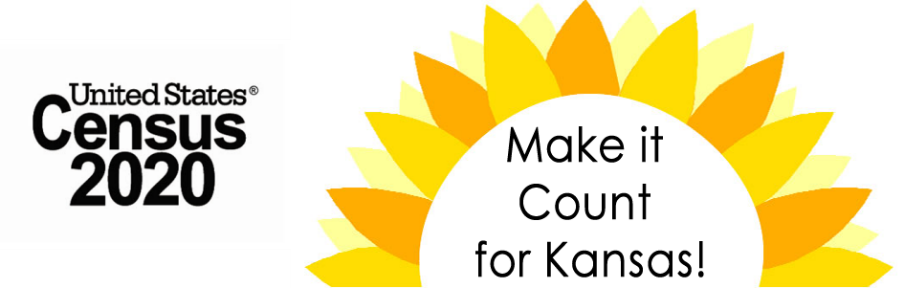 2020 Census: Counting the HomelessPeople experiencing homelessness will be counted by the Census Bureau between March 30 and April 1, 2020. The Census Bureau will count persons experiencing homelessness at shelters, soup kitchens, meal drop-off locations, and identified outdoor locations.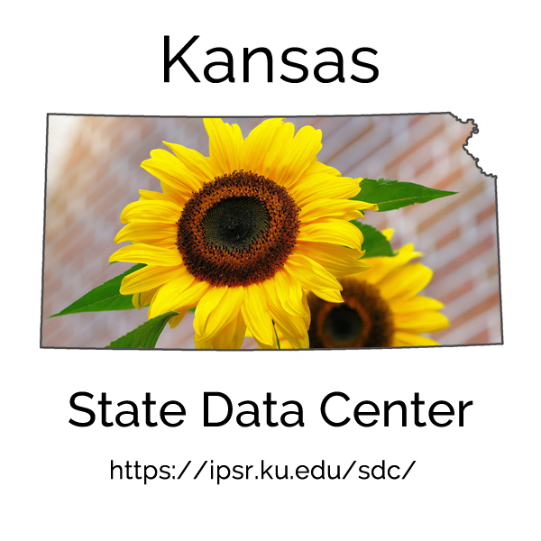 